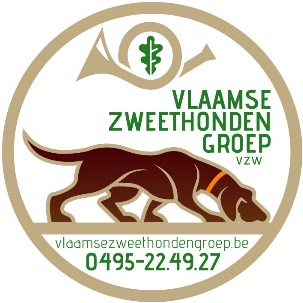 Vlaamse Zweethonden Groep vzw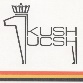 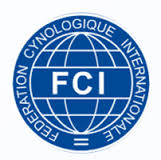        Aansluitingsnummer A 1300Antwoordblad .Geachte heer/mevrouw,Wij hebben uw inschrijving in goede orde ontvangen .Uw aanvraag werd op ……………………………… voorgedragen aan de Raad van Beheer .Hierbij mogen wij U mededelen dat uw verzoek tot aanvraag van de cursus van de Vlaamse Zweethonden Groep vzw. werd :- aanvaard- geweigerd. (x) (1)Art 10 van het huishoudelijk regelment ( te vinden op de site ) Datum: 19…/12…/20…                                                  Handtekening :